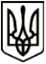 УкраїнаМЕНСЬКА МІСЬКА РАДАЧернігівська областьВИКОНАВЧИЙ КОМІТЕТ                                          ПРОЄКТ  РІШЕННЯ26 березня  2021 року                        м. Мена                           № Про внесення змін до рішення виконавчого комітету Менської міської ради від 28 вересня 2020 року №185 «Про дозвіл на видалення аварійних та перерослих дерев по Менській ОТГ»  Розглянувши заяву жительки м.Мена Литвиненко Ірини Анатоліївни щодо видалення дерева (в’яз) за рахунок міської ради, враховуючи акт комісії по обстеженню зелених насаджень від 15 вересня 2020 року,  керуючись ст.30 Закону України «Про місцеве самоврядування в України», ст.28 Закону України «Про благоустрій населених пунктів», Порядком видалення дерев, кущів, газонів і квітників у населених пунктах, затвердженого Постановою КМУ від 01 серпня 2006 року № 1045 із змінами та доповненнями, виконавчий комітет Менської міської радиВИРІШИВ:1.  Внести зміни до рішення виконавчого комітету Менської міської ради від 28 вересня 2020 року № 185 «Про дозвіл на видалення аварійних та перерослих дерев по Менської ОТГ», виклавши пункт  2  в наступній редакції: «2. Видалену деревину за зверненням громадян (крім гр. Сизоненка Ф. М., Литвиненко І. А.)  надати як компенсацію за витрати при видаленні аварійних та перерослих дерев.	Видалення дерева за зверненням Литвиненко І. А. проводити в установленому  порядку за рахунок коштів бюджету Менської територіальної громади відповідно до «Програми видалення аварійних та небезпечних  дерев на території населених пунктів Менської територіальної громади на 2020-2022 роки», після видалення дерева, деревину оприбуткувати в установленому порядку в Менську міську  раду. Після оприбуткування деревини винести  на розгляд сесії  Менської міської ради питання про подальше її використання.»	2. Контроль за виконання рішення покласти на заступника міського голови з питань діяльності виконкому Менської міської ради Гнип В.І.Міський голова 			Г.А.Примаков